Перечень оборудования в группе общеразвивающей направленности для  детей 1-3 лет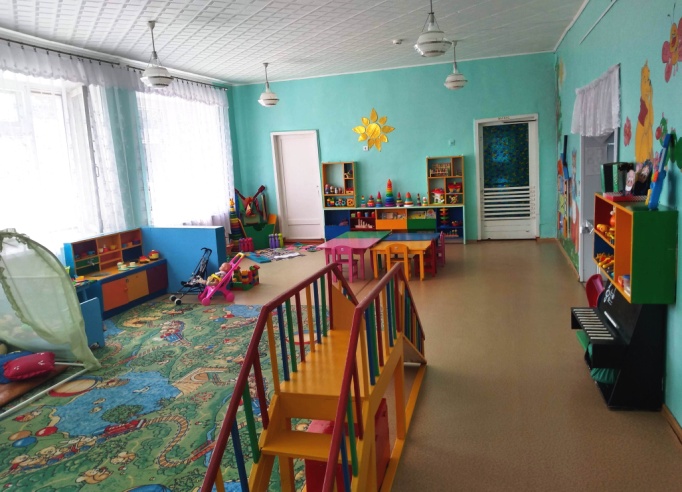 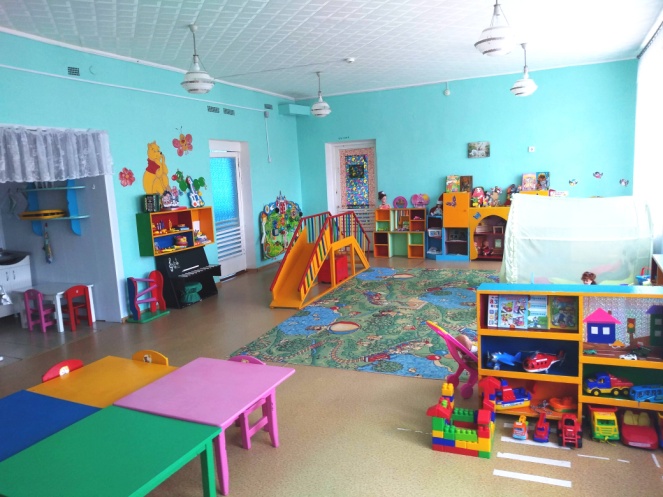 Социально-коммуникативное развитиеСоциально-коммуникативное развитие		Центр уединениямягкий диван;кресла;подушечки;книги.Центр безопасностидорожные знаки; фуражки, жилеты и жезл полицейского; флажки по цветам светофора;рули. наглядно  - дидактический материал: «Правила маленького пешехода», «Что такое хорошо и что такое плохо», «Транспорт», «Правила поведения на проезжей части», «Детям о безопасности», «Правила поведения на дороге».настольно-печатные игры: лото  «Дорожная азбука».Центр социализациидидактическая игра:  «Профессии»;тематическая  детская литература «Уроки воспитания», «Если дома ты один», »Уроки вежливости»; настольно-печатные игры: «Профессии», «Играем в профессии»; Сюжетная игра : «Семья»Центр игрыСюжетно – ролевая игра  «Дом»:кухонный гарнитур -1 шт.; набор детской посуды -2 шт.; куклы-7 шт.;  летняя  коляски  - 2 шт.; кровать-1 шт.;  одежда для кукол по временам года; постельные  принадлежности; гладильная доска -1 шт.;утюг -  2 шт.; телефонный  аппарат -1 шт.; набор столовых приборов -3 шт.;набор чайной посуды-1 шт.;набор овощей – 1шт.;набор фруктов – 1 шт.Сюжетно – ролевая игра  «Парихмахерская»: униформа для парихмахера - 1 шт.; пелерина -1шт.; набор для парихмахера -1шт.;набор расчесок – 1 шт.Сюжетно – ролевая игра  «Больница»:униформа для медицинского работника -1шт.;  набор врача – 1 шт.;набор медицинских инструментов – 1 шт.Сюжетно – ролевая игра  «Гараж»: грузовые машины (большие)  - 2 шт.;набор машин (средние, маленькие).;самолет  -1шт.;вертолет – 2 шт.;легковая машина – 1 шт.;автобус – 1 шт.;инструменты  для ремонта машин. Познавательное развитиеПознавательное развитиеЦентр природы – исследовательской деятельности набор для рыхления: грабли, лопатки; фартуки  – 2шт.;лейки – 1 шт.;природный материал: шишки, камешки,   ракушки, скорлупа грецких орехов,   жёлуди;  паспорт комнатных растений;комнатные растения:  хлорофитум, бальзамин,   традесканция;муляжи овощей, фруктов;весы;емкости для пересыпания;кинетический песок;зеркало; 2 емкости; лупа; трубочки;мыльные пузыри;вкладыши «домашние животные», «овощи»;плакат «Дикие и домашние животные». наглядно – дидактические  пособия: «Времена года», «Домашние животные», «Дикие животные», «Птицы»,    «Насекомые», «Грибы и ягоды», «Деревья»,«Земноводные и пресмыкающиеся»,  «Рыбы: морские и пресноводные», «Первоцветы».настольно  - печатные  игры: «Где моя мама?»,  «Живая и неживая природа», «Кто живет в лесу?» , «Мой дом?», « Мир животных», «Чей дом? », « Растения и животные». дидактические игры: «Птицы потерялись», «Птицы», «Распознай животное по его способу передвижения»,  «Домашние и дикие животные», «Насекомые».Центр сенсорного развития и математикинаглядно – дидактические пособия: наборы геометрических фигур, пирамидки (1-большая, 6-разной величины  и фактуры), сенсорный куб; вкладыши: бабочка, домик, машина; вкладыши с геометрическими фигурами; шнуровки с разной усложнённостью;  стукалочка;  втулки тарелочки;  набор пазлов из дерева;  крупная мелкая  цветная мозаика;   шарокаты -  2шт.;                набор матрёшек - 4шт., геометрическая мозаика;  Дидактическое пособие : «Пуговицы»;Дидактические  игры: «Собери разрезную картинку»,                    «Надуй шарик по цвету»,   «Найди такой же?»,.наглядно – дидактический материал: «Чудесный мешочек», «Гусеницы»  (деревянные) -2шт., «геометрические фигуры нанизывающиеся на деревянные стержни»;.Картотека развивающих игр.     Речевое развитиеРечевое развитиеЦентр речевого развитияфланелеграф  с магнитной доской- 1 шт.;настольно-печатные игры: « «Ассоциации», «Обобщение».наглядное -  дидактические  пособия: «Сказки», «Загадки»,  «Посуда»,  «Мебель»,  «Овощи и Фрукты», «Грибы и ягоды», «Времена года», дидактический материал (картинки с сюжетами).Кукольный театр: «Репка», «Колобок», «Кот петух и лиса». «Заюшкина избушка».Пальчиковый театр: «Курочка Ряба», «Маша и медведь».  детская художественная  литература по возрасту.Центр книги Литература по программе:Сказки. «Козлятки и волк», обр. К. Ушинского; «Теремок», обр. М. Булатова; «Маша и медведь», обр. М. Булатова. Фольклор народов мира «Три веселых братца», пер. с нем. Л. Яхнина; «Бу-бу, я рогатый», лит., обр. Ю. Григорьева; «Котауси и Мауси», англ., обр. К. Чуковского; «Ой ты заюшка-пострел...», «Ты, собачка, не лай...», пер. с молд. И. Токмаковой; «Раговоры», чуваш., пер. Л. Яхнина; «Снегирек», пер. с нем. В. Викторова; «Сапожник», польск., обр. Б. Заходера.Произведения поэтов и писателей России Поэзия. А. Барто. «Мишка», «Грузовик», «Слон», «Лошадка» (из цикла «Игрушки»), «Кто как кричит»; В. Берестов. «Больная кукла», «Котенок»; Г. Лагздынь. «Петушок»; С. Маршак. «Сказка о глупом мышонке»; Э. Мошковская. «Приказ» (в сокр.); Н. Пикулева. «Лисий хвостик», «Надувала кошка шар...»; Н. Саконская. «Где мой пальчик?»; А. Пушкин. «Ветер по морю гуляет...» (из «Сказки о царе Салтане»); М. Лермонтов. «Спи, младенец...» (из стихотворения «Казачья колыбельная»); А. Барто, П. Барто. «Девочка-ревушка»; А. Введенский. «Мышка»; А. Плещеев. «Сельская песня»; Г. Сапгир. «Кошка»; К. Чуковский. «Федотка», «Путаница». Проза. Л. Толстой. «Спала кошка на крыше…», «Был у Пети и Миши конь…»; Л. Толстой. «Три медведя»; В. Сутеев. «Кто сказал „мяу“?»; В. Бианки. «Лис и мышонок»; Г. Балл. «Желтячок»; Н. Павлова. «Земляничка» и пр.Художественно-эстетическое развитиеХудожественно-эстетическое развитиеЦентр изобразительной  деятельностилисточки для рисования; альбомы для рисования; цветная бумага;пластилин;ёмкости для воды,;краски акварельные, гуашь;восковые мелки; доски для лепки; мольберт (доска); мелки; раскраски.Центр музыкипианино;погремушки;шумелки;платочки; дудочки; бубен; металлофон;свистулька; трещётка;стукалочки; гармошка; гитара; музыкальные бубенчики ;микрофон,маски;атрибуты для ряженья.Центр конструированияконструктор из серии «Лего» крупный»;набор строительного материала, имеющего основные детали (кубики, кирпичики, треугольники).Физическое развитиеФизическое развитиеЦентр физкультуры и здоровьямассажные коврики – 2 шт.; набор кегли; мячи резиновые разных диаметров;мячи мягкие;флажки;ленты;предметы для метания; кубики;косички;султанчики;маски.